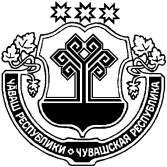 В соответствии с частью 2.1. статьи 36 Федерального закона от 6 октября 2003 года № 131-ФЗ «Об общих принципах организации местного самоуправления в Российской Федерации», частью 2.2. статьи 31 Закона Чувашской Республики от 18 октября 2004 года № 19 «Об организации местного самоуправления в Чувашской Республике», статьей 21 Устава Яншихово-Челлинского сельского поселения Красноармейского района Чувашской Республики, Порядком проведения конкурса по отбору кандидатур на должность главы Яншихово-Челлинского сельского поселения, утвержденным решением Собрания депутатов Яншихово-Челлинского сельского поселения Красноармейского района Чувашской Республики от 12 ноября 2019 № С-53/3,Собрание депутатов Яншихово-Челлинского сельского поселения Красноармейского района Чувашской Республики  р е ш и л о:1. Провести конкурс по отбору  кандидатур на должность главы Яншихово-Челлинского сельского поселения Красноармейского района Чувашской Республики 02 ноября 2020 года в 10. 00 часов в помещении администрации Яншихово-Челлинского сельского поселения в соответствии с Порядком проведения конкурса по отбору кандидатур на должность главы Яншихово-Челлинского сельского поселения, утвержденным решением Собрания депутатов Яншихово-Челлинского сельского поселения Красноармейского района Чувашской Республики от 12 ноября 2019 № С-53/3.2. Опубликовать  извещение о проведении конкурса в муниципальной газете «Вестник Яншихово-Челлинского сельского поселения» и на официальном сайте Яншихово-Челлинского сельского поселения в информационно-телекоммуникационной сети Интернет (прилагается).Председатель Собрания депутатовЯншихово-Челлинского сельского поселения Красноармейского района      						И.Я. АндреевПриложениек решению Собрания депутатовЯншихово-Челлинского сельского поселения Красноармейского района Чувашской Республикиот 12 октября 2020 г. № С- 1/9Объявление«Конкурс по отбору кандидатур на должность главы Яншихово-Челлинского сельского поселения Красноармейского района Чувашской Республики»Собрание депутатов Яншихово-Челлинского сельского поселения Красноармейского района Чувашской Республики  объявляет  конкурс по отбору  кандидатур на должность главы Яншихово-Челлинского сельского поселения Красноармейского района Чувашской РеспубликиКонкурс проводится в соответствии с Порядком проведения конкурса по отбору кандидатур на должность главы Яншихово-Челлинского сельского поселения, утверждённым решением Собрания депутатов Яншихово-Челлинского сельского поселения   Красноармейского района Чувашской Республики от 12.11.2019 № С-53/3.Право на участие в конкурсе имеют граждане Российской Федерации, достигшие возраста 18 лет, владеющие государственным языком Российской Федерации.Граждане, желающие участвовать в конкурсе (далее также – участник конкурса), подают заявление, адресованное в конкурсную комиссию, об участии в конкурсе с указанием фамилии, имени, отчества, даты и места рождения, адреса места жительства, паспортных данных; сведений о гражданстве, профессиональном образовании (при наличии), основном месте работы или службы, занимаемой должности (в случае отсутствия основного места работы или службы - роде занятий), наличии либо отсутствии судимостей, деятельности, не совместимой со статусом главы Яншихово-Челлинского сельского поселения  (при наличии такой деятельности на момент представления заявления), и обязательством в случае назначения на должность прекратить указанную деятельность.С заявлением представляются:1) паспорт гражданина Российской Федерации или иной документ, заменяющий паспорт гражданина, и его копия;2) автобиография;3) анкета по форме, утвержденной распоряжением Правительства Российской Федерации от 26 мая 2005 г. № 667-р;4) медицинская справка (врачебное профессионально-консультативное заключение) по форме 086/У, утвержденной приказом Министерства здравоохранения Российской Федерации от 15 декабря 2014  г. № 834н (зарегистрирован в Министерстве юстиции Российской Федерации 20 февраля 2015 г. № 36160);5) заверенная кадровой службой по месту работы (службы) копия трудовой книжки, или иные документы, подтверждающие трудовую (служебную) деятельность участника конкурса (при наличии);6) документ, подтверждающий сведения о профессиональном образовании (при наличии), и его копия;7) свидетельство о постановке физического лица на учет в налоговом органе по месту жительства на территории Российской Федерации и его копия;8) документы воинского учета - для граждан, пребывающих в запасе, и лиц, подлежащих призыву на военную службу, и его копия;9)  согласие на обработку персональных данных в соответствии со статьей 6 Федерального закона «О персональных данных»;10) справка о наличии (отсутствии) судимости и (или) факта уголовного преследования либо о прекращении уголовного преследования, выданную в порядке и по форме, которые устанавливаются федеральным органом исполнительной власти, осуществляющим функции по выработке и реализации государственной политики и нормативно-правовому регулированию в сфере внутренних дел.Дополнительно к вышеуказанным документам в конкурсную комиссию могут быть представлены  другие документы или их копии, заверенные нотариально или кадровыми службами по месту работы, характеризующие его профессиональную подготовку.Копии документов представляются вместе с подлинниками.Заявление об участии в конкурсе гражданин, желающий участвовать в конкурсе, подает лично.Оригиналы документов, указанные в подпунктах 1, 6 - 8 после их сверки с копиями возвращаются участнику конкурса.Документы от граждан, желающих участвовать в конкурсе принимаются по рабочим дням с 8.00 до 16.00 часов в  администрации Яншихово-Челлинского сельского поселения Красноармейского района Чувашской Республики по адресу: Чувашская Республика, Красноармейский район, д. Яншихово-Челлы, ул. Лесная, дом 1, кабинет №17.Уполномоченное лицо по приему документов – Алексеева Татьяна Владимировна, и.о. главы администрации Яншихово-Челлинского сельского поселения.Начало приема документов 13 октября 2020 года.Завершение приема документов 27 октября 2020 года в 16.00 часов.Конкурс проводится 02 ноября 2020 года в 10.00 часов в администрации Яншихово-Челлинского сельского поселения Красноармейского района Чувашской Республики.С Порядком проведения конкурса по отбору кандидатур на должность главы Яншихово-Челлинского сельского поселения Красноармейского района Чувашской Республики, можно ознакомиться на официальном сайте Яншихово-Челлинского сельского поселения в информационно-телекоммуникационной сети «Интернет».ЧĂВАШ РЕСПУБЛИКИКРАСНОАРМЕЙСКИ РАЙОНẺЧУВАШСКАЯ РЕСПУБЛИКА КРАСНОАРМЕЙСКИЙ РАЙОН  ЕНШИК-ЧУЛЛĂ ЯЛ ПОСЕЛЕНИЙĚН ДЕПУТАТСЕН ПУХĂВĚ ЙЫШĂНУ          12.10.2020 ç.  № С-1/9Еншик-Чуллă ялěСОБРАНИЕ ДЕПУТАТОВ ЯНШИХОВО-ЧЕЛЛИНСКОГО СЕЛЬСКОГО ПОСЕЛЕНИЯРЕШЕНИЕ12.10.2020 № С-1/9д. Яншихово-ЧеллыО проведении конкурса по отбору  кандидатур  на должность главы Яншихово-Челлинского сельского поселения Красноармейского района Чувашской Республики